Тамбовское областное государственное автономное профессиональное образовательное учреждение«Тамбовский бизнес-колледж»Результаты опроса работодателей об удовлетворенности качеством подготовки выпускников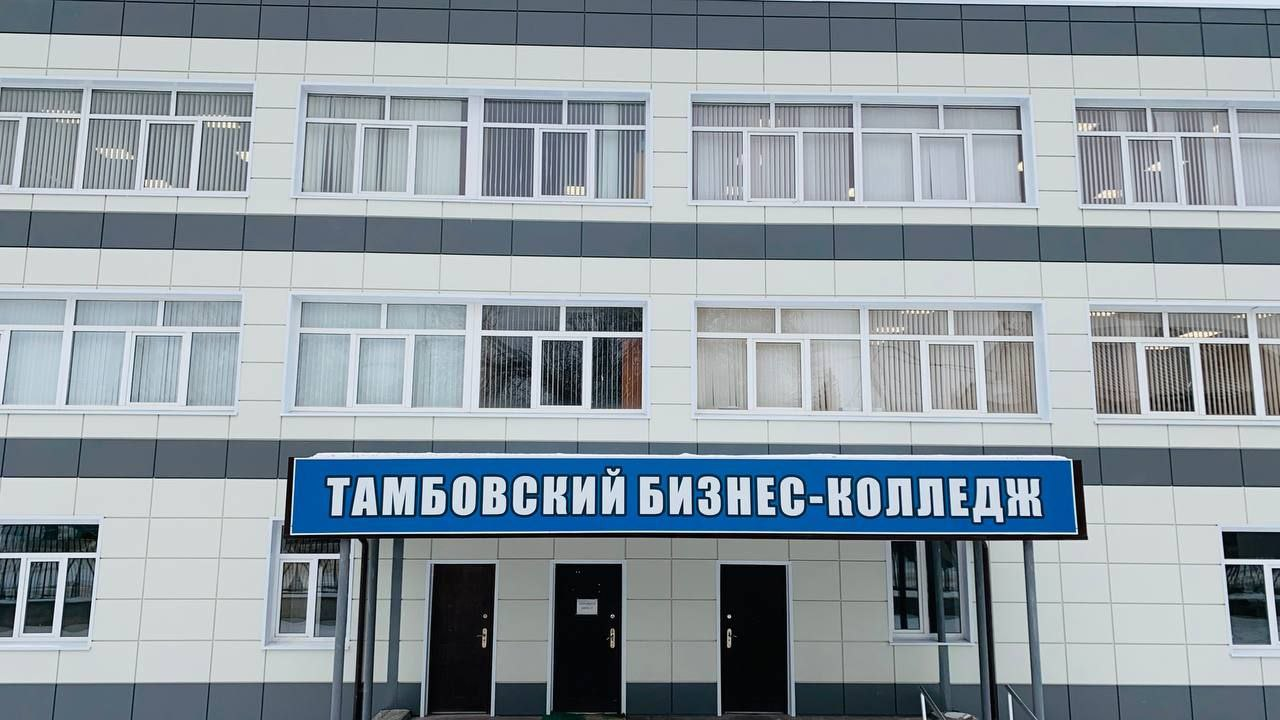 2023ВВЕДЕНИЕВ мае-сентябре 2023 года ТОГАПОУ «Тамбовский бизнес-колледж» провел анкетирование работодателей, участвующих в реализации образовательных программ Колледжа.Работодатели являются активными участниками образовательной деятельности и имеют право участвовать в оценке ее осуществления.Анкетирование работодателей для мониторинга их мнения о качестве подготовки	выпускников	является	одной	из	форм	контроля	выполнения требований ФГОС и комплексной системой наблюдения за динамикой и состоянием качеством образования ТОГАПОУ «Тамбовский бизнес-колледж».Целью анкетирования является получение регулярной максимальной объективной информации о качестве подготовки выпускников и планирование мероприятий по повышению эффективности, качества и доступности образования в Колледже.Задачи анкетирования:получение независимого мнения работодателей о качестве подготовки молодых специалистов – выпускников ТОГАПОУ «Тамбовский бизнес-колледж» (удовлетворенность знаниями и навыками выпускников);определение требований, предъявляемых работодателями к профессиональной подготовке выпускников;определение уровня взаимодействия работодателей с Колледжем;выявление степени вовлеченности работодателей в процесс подготовки кадров в Колледже.В анкетировании принимали участие работодатели, участвующие в реализации образовательных программ в 2022-2023 учебном году в ТОГАПОУ«Тамбовский бизнес-колледж»: - ООО «Бухгалтерское бюро №1», в лице генерального директора А.С.Волкова;- АО ТВРЗ «ВРМ», в лице директора Д.В.Шлыкова;- ООО «Магистраль-Т», в лице главного инженера В.В.Яблочкина;- АО «Тамбовмаш», в лице руководителя Н.Ю.Жеребцовой;- Управление по обеспечению деятельности заместителя Главы Тамбовской области, в лице начальника управления Б.А.Спириденкова;-  ООО «Медицинская лабораторная диагностика», в лице главного бухгалтера Э.Ю.Котельниковой;- ООО «Тамбовавтосити»,  в лице руководителя отдела сервиса М.А.Юмашева;-  АО «Мичуринский завод Прогресс», в лице главного бухгалтера Е.Н.Дяниной;- ООО «Комдив», в лице ведущего специалиста Г.А.Гайдуковой;-  ТГКУ «Центр бухгалтерского обеспечения», в лице  заведующей отделом документов Р.Н.Жуковой;-ТОГБУЗ «Городская клиническая поликлиника № 5 г.Тамбова», в лице руководителя отдела кадров Н.В.Козодаевой;- ООО «Мой компьютер», в лице руководителя отдела кадров С.Ю.Нестерова.МЕТОДИКА ОПРОСАРаботодателям, участвующим в реализации образовательных программ ТОГАПОУ «Тамбовский бизнес-колледж», было предложено самостоятельно ответить на вопросы анкеты. Таким образом, оценки качеством подготовки выпускников по каждой программе работодателями, не могли влиять на мнение других анкетируемых.Респондент оценивал общую удовлетворенность качеством подготовки выпускников образовательной программы по 10 показателям, объединенным в 3 блока:Анкета была предоставлена на бумажном носителе информации.Анкета оценки удовлетворенности качеством подготовки выпускников образовательной программыТОГАПОУ «Тамбовский бизнес-колледж»На формирование каких профессиональных навыков выпускников нужно особенно обратить внимание при реализации образовательной программы?КоммуникативностьСамостоятельностьИнициатива в работеСпособность к освоению новой техникиИсполнительская дисциплинаПрофессиональные умения и навыкиПринимаете ли Вы участие в разработке методической документации (рабочих программ, фондов оценочных средств)?Затрудняюсь ответитьНе знал, что это возможноНетДаПринимаете	ли	Вы	участие	в	работе	государственной экзаменационной комиссии?Затрудняюсь ответитьНетНе знал, что это возможноДаТрудоустраиваете ли Вы выпускников образовательной программы?Затрудняюсь ответитьНетДовольно частоДаВ каких специалистах, Вы сегодня особо нуждаетесь (в соответствии с реализуемыми Колледжем образовательными программами)?ПрограммистЮристБухгалтерРазработчик веб и мультимедийных приложенийКоммерсантСпециалист банковского делаАдминистратор баз данныхКак бы Вы оценили качество подготовки выпускников?Не удовлетворенУдовлетворен не в полной мереВ большей степени удовлетворенУдовлетворен полностьюКак Вы считаете, существует ли необходимость дополнительного обучения молодых специалистов после приема на работу?Затрудняюсь ответитьНетДовольно частоДаЧто, по-вашему, нужно изменить в системе подготовки кадров, чтобы она стала эффективной и качественной?создание доступной для работодателей базы, позволяющей осуществить поиск, оценку, отбор специалистов;расширение объема практической подготовки в образовательных программах и увеличение часов на практику;расширение	содержания	образования	в	части	теоретической подготовки;не нужно ничего менять.Другое (напишите)Намерены	ли	Вы	рекомендовать	наших	выпускников	другим работодателям?Да, безусловно.Да, но не всех.Нет.Затрудняюсь ответить.Насколько	Вы	удовлетворены	сотрудничеством	с	ТОГАПОУ«Тамбовский бизнес-колледж»?Полностью удовлетворенУдовлетворен в большей мереЧастично не удовлетворенНе удовлетворенМЕТОДИКА РАСЧЕТОВ РЕЗУЛЬТАТОВ АНКЕТИРОВАНИЯПосле завершения анкетирования была произведена обработка полученных данных. При обработке результатов получены средние (средне- арифметические) оценки каждого из 10 изучаемых показателей и выведена общая удовлетворенность качеством подготовки выпускников программы. В итоге были сформированы протоколы по каждой образовательной программе.РЕЗУЛЬТАТЫ ИССЛЕДОВАНИЯ И ВЫВОДЫПервый блок анкеты «Участие работодателей в реализации образовательной программы» состоял из 3 вопросов.В ответах на вопрос: «На формирование каких профессиональных навыков выпускников нужно обратить внимание при реализации образовательной программы?» большинство работодателей отдали предпочтение таким навыкам, как самостоятельность (30%) и выработка профессиональных умений и навыков (26%). По 15% голосов было отдано инициативе в работе и исполнительской дисциплине; по 7% голосов – коммуникативности и способности к освоению новой техники.Диаграмма 1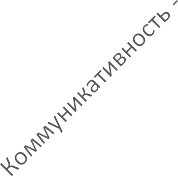 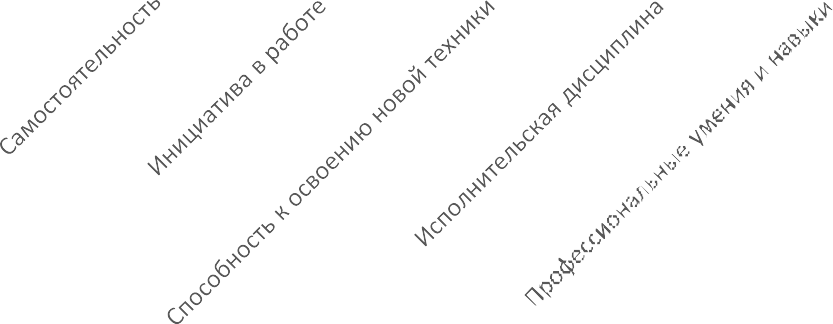 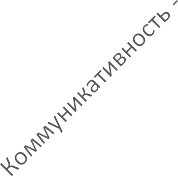 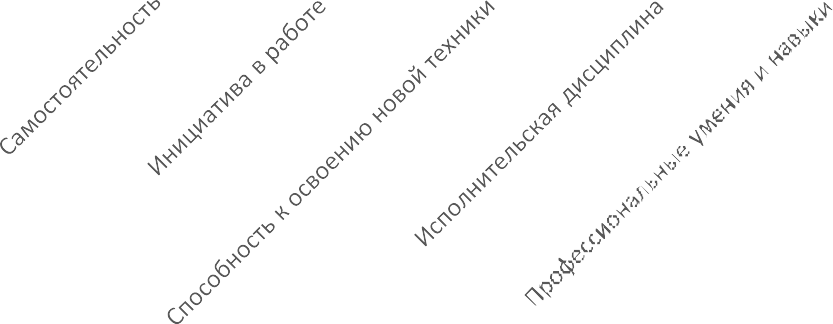 Второй вопрос: «Принимаете ли Вы участие в разработке методической документации колледжа (рабочих программ, фондов оценочных средств)?» включал в себя 4 варианта ответов: 1. Затрудняюсь ответить; 2. Не знал, что это возможно; 3. Нет; 4. Да. Первые два варианта (затрудняюсь ответить и не знал, что это возможно) не были выбраны. Голоса распределились между: нет – 30% и да – 70%, что говорит о тесном сотрудничестве ТОГАПОУ «Тамбовский бизнес-колледж» с работодателями.Диаграмма 2Третий вопрос анкеты: «Принимаете ли Вы участие в работе государственной экзаменационной комиссии?» включал в себя также 4 варианта ответов: 1. Затрудняюсь ответить – 0; 2. Нет – 1; 3. Не знал, что это возможно – 1; 4. Да – 11. Ответ «Затрудняюсь ответить» не был выбран. Это говорит о понимании направлений совместной работы между Колледжем и работодателями. Большая часть опрашиваемых (86%) ответила «Да».Диаграмма 3Второй блок анкеты «Участие работодателей в трудоустройстве выпускников образовательной программы» включал 2 вопроса.Как показал анализ анкет, только 7% работодателей не нуждаются в выпускниках колледжа. Остальные работодатели трудоустраивают выпускников ТОГАПОУ «Тамбовский бизнес-колледж» (диаграмма 4).Диаграмма 4Следующий вопрос: «В каких специалистах Вы сегодня особо нуждаетесь» включал возможность выбрать сразу несколько вариантов ответов. Как показал опрос, все образовательные программы, реализуемые колледжем, сегодня остро востребованы на рынке труда (диаграмма 5).Диаграмма 5Заключительный раздел анкеты «Удовлетворенность работодателей качеством подготовки выпускников образовательной программы» включал 5 вопросов.Вопрос анкеты «Как бы Вы оценили качество подготовки выпускников» включал в себя 4 варианта ответов: 1.Удовлетворен полностью; 2.В большей степени удовлетворен; 3.Удовлетворен не в полной мере; 4.Не удовлетворен. 78% работодателей удовлетворены полностью качеством подготовкивыпускников ТОГАПОУ «Тамбовский бизнес-колледж». 15% - в большей степени удовлетворены; 7% удовлетворены не в полной мере. Последний вариант ответа работодателями не был выбран (диаграмма 6).Диаграмма 6На вопрос о необходимости дополнительного обучения молодых специалистов после приема на работу работодатели ответили следующим образом: 53% не видят такой необходимости; 24% считают, что дополнительное обучение должно быть; 23% довольно часто дополнительно обучают молодых специалистов после приема на работу (диаграмма 7).Диаграмма 7Следующий вопрос анкеты касался пожеланий в достижении большей эффективности и качества в системе подготовки кадров. 55% работодателей считают, что ничего не нужно менять; 30% выразили пожелание, чтобы расширить объем практической подготовки кадров; 15% говорят о необходимости создания доступной для работодателей базы, позволяющей осуществлять поиск, оценку и отбор молодых специалистов (диаграмма 8).Диаграмма 8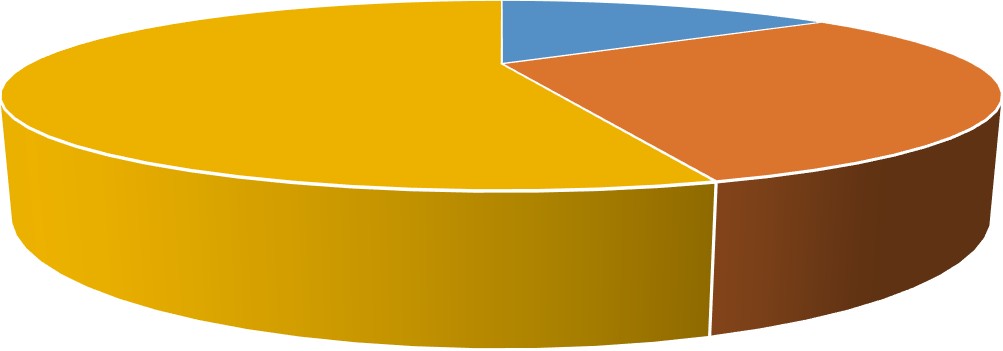 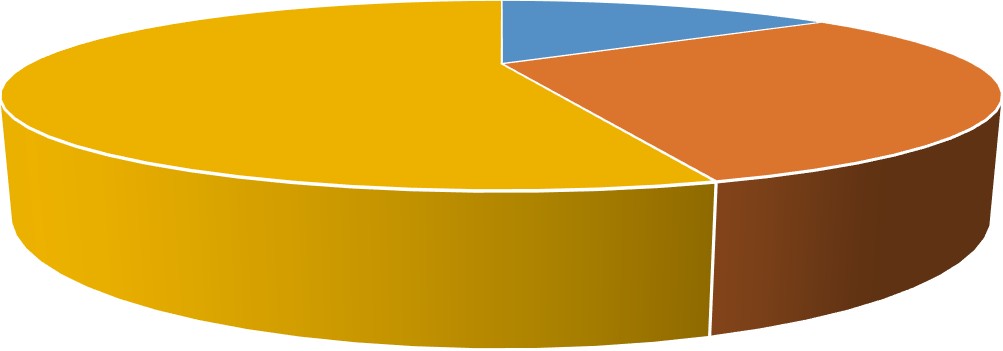 На вопрос: «Намерены ли Вы рекомендовать наших выпускников другим работодателям», все 100% выбрали ответ «Да».Ответы на заключительный вопрос: «Насколько Вы удовлетворены сотрудничеством с ТОГАПОУ «Тамбовский бизнес-колледж» показали удовлетворенность работодателей сотрудничеством с колледжем (диаграмма 9).Диаграмма 9Выводы:Таким образом, результаты опроса по удовлетворенности работодателей качеством подготовки выпускников ТОГАПОУ «Тамбовский бизнес-колледж» позволили сделать следующие выводы.Все работодатели принимают участие в реализации образовательных программ колледжа.Большинство работодателей трудоустраивает выпускников колледжа. Однако анализ анкет показал, что все еще существует проблема нехватки квалифицированных рабочих кадров.В целом работодатели удовлетворены подготовкой выпускников учреждений профессионального образования.Таким образом, все респонденты взаимодействуют с Колледжем по различным направлениям, что свидетельствует о наличии устойчивых связей между работодателями и Колледжем.ОЦЕНКА УДОВЛЕТВОРЕННОСТИ РАБОТОДАТЕЛЕЙ КАЧЕСТВОМПОДГОТОВКИ ВЫПУСКНИКОВ ОБРАЗОВАТЕЛЬНОЙ ПРОГРАММЫ ТОГАПОУ «Тамбовский бизнес-колледж»ОЦЕНКА УДОВЛЕТВОРЕННОСТИ РАБОТОДАТЕЛЕЙ КАЧЕСТВОМПОДГОТОВКИ ВЫПУСКНИКОВ ОБРАЗОВАТЕЛЬНОЙ ПРОГРАММЫ ТОГАПОУ «Тамбовский бизнес-колледж»Участие работодателей в реализации образовательной программыНа	формирование		каких профессиональных	навыков выпускников нужно особенно обратитьвнимание	при	реализации образовательной программы?Участие работодателей в реализации образовательной программыПринимаете ли Вы участие в разработке методической документации (рабочих программ, фондов оценочных средств)?Участие работодателей в реализации образовательной программыПринимаете ли Вы участие в работе государственной	экзаменационнойкомиссии?Участие работодателей в трудоустройстве выпускников образовательной программыТрудоустраиваете ли Вы выпускниковпрограммы?Участие работодателей в трудоустройстве выпускников образовательной программыВ каких специалистах, Вы сегодня особо нуждаетесь (в соответствии с реализуемыми	Колледжемобразовательными программами)Удовлетворенность работодателей качеством подготовки выпускников образовательной программыКак бы Вы оценили качество подготовкивыпускников?Удовлетворенность работодателей качеством подготовки выпускников образовательной программыКак Вы считаете, существует ли необходимость	дополнительного обучения молодых специалистов послеприема на работу?Удовлетворенность работодателей качеством подготовки выпускников образовательной программыЧто,	по-вашему,	нужно	изменить	всистеме подготовки кадров, чтобы она стала эффективной и качественной?Удовлетворенность работодателей качеством подготовки выпускников образовательной программыНамерены ли Вы рекомендовать нашихвыпускников другим работодателям?Удовлетворенность работодателей качеством подготовки выпускников образовательной программыНасколько	Вы		удовлетворены сотрудничеством	с		ТОГАПОУ«Тамбовский бизнес-колледж»?